GREENWOOD PUBLIC SCHOOL, ADITYAPURAM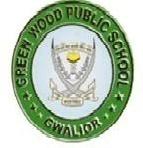 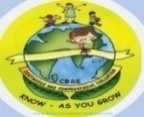 OUR MOTTO-DEVELOPMENT WITH DELIGHTSYLLABUS FOR JULY MONTH (2019-20)CLASS: XII (P.C.M)GREENWOOD PUBLIC SCHOOL, ADITYAPURAMOUR MOTTO-DEVELOPMENT WITH DELIGHTSYLLABUS FOR JULY MONTH (2019-20)CLASS: XII (P.C.B)GREENWOOD PUBLIC SCHOOL, ADITYAPURAMOUR MOTTO-DEVELOPMENT WITH DELIGHTSYLLABUS FOR JULY MONTH (2019-20)CLASS: XII (COMMERCE)SUBJECTSBOOKSLESSONSENGLISHFlamingoThe last lesson, Lost Spring and Deep water.VistasThe Third Level ,The Tiger King, Journey to the End of the EarthWriting SkillsLetter, Invitation ,Advertisement , Report writing , Article , SpeechPoetryMy Mother at Sixty Six ,An Elementary School , Keeping Quiet PHYSICSCurrent Electricity , RayopticsCHEMISTRYElectrochemistryMATHEMATICSChapter 1- 4PHYSICAL                                     EDUCATION Unit -1 Planning in sports Unit -2 Sports & Nutrition PAINTING Unit 4-Bengal School of Art  SUBJECTSBOOKSLESSONSENGLISHFlamingoThe last lesson, Lost Spring and Deep water.VistasThe Third Level ,The Tiger King, Journey to the End of the EarthWriting SkillsLetter, Invitation ,Advertisement , Report writing , Article , SpeechPoetryMy Mother at Sixty Six ,An Elementary School , Keeping Quiet PHYSICSCurrent Electricity , RayopticsCHEMISTRYElectrochemistryBIOLOGYChapter-5: Principles of Inheritance and VariationPHYSICAL EDUCATION Unit -1 Planning in sports Unit -2 Sports & Nutrition PAINTING Unit 4-Bengal School of Art  SUBJECTSBOOKSLESSONSENGLISHFlamingoThe last lesson, Lost Spring and Deep water.VistasThe Third Level ,The Tiger King, Journey to the End of the EarthWriting SkillsLetter, Invitation ,Advertisement , Report writing , Article , SpeechPoetryMy Mother at Sixty Six ,An Elementary School , Keeping Quiet BUSINESS STUDIESUnit 4: Planning , Unit 5: OrganisingECONOMICSIntroductory Macroeconomics: Unit 2:Money and BankingIndian Economic Development: Unit 6:Topic-Economic Reforms since 1991,Unit7:Current challenges facing Indian Economy Topic: Poverty , Rural development.ACCOUNTANCYUnit :1Financial Statement of Not-for –Profit OrganizationsPHYSICAL EDU.Unit -1 Planning in sports Unit -2 Sports & Nutrition PAINTINGUnit 4-Bengal School of Art  